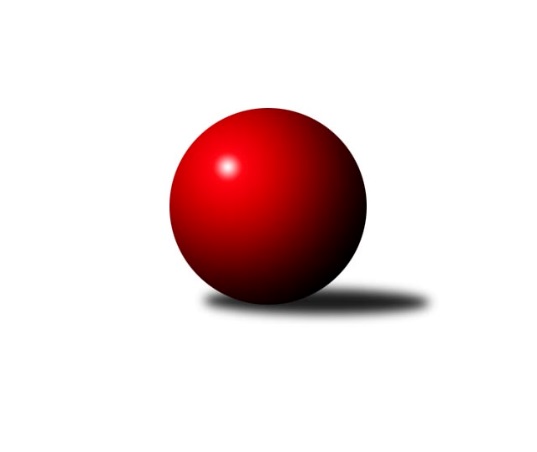 Č.16Ročník 2023/2024	24.2.2024Nejlepšího výkonu v tomto kole: 3287 dosáhlo družstvo: TJ DobřanyZápadočeská divize 2023/2024Výsledky 16. kolaSouhrnný přehled výsledků:Kuželky Holýšov B	- TJ Lomnice B	2:6	2623:2650	11.0:13.0	24.2.Lokomotiva Cheb A 	- Kuželky Aš B	8:0	2783:2587	14.0:10.0	24.2.TJ Sokol Útvina	- Lokomotiva Cheb B 	8:0	2497:2335	24.0:0.0	24.2.Kuželky Ji.Hazlov B	- TJ Sokol Zahořany 	3:5	3109:3169	9.0:15.0	24.2.Slovan K.Vary B	- Baník Stříbro	7:1	3202:3073	17.0:7.0	24.2.TJ Slavoj Plzeň	- TJ Dobřany	3:5	3260:3287	13.0:11.0	24.2.Lokomotiva Cheb A 	- Slovan K.Vary B	7:1	2706:2459	18.0:6.0	17.2.Tabulka družstev:	1.	TJ Sokol Útvina	16	11	0	5	78.0 : 50.0 	215.5 : 168.5 	 2815	22	2.	TJ Dobřany	16	11	0	5	76.5 : 51.5 	198.5 : 185.5 	 2971	22	3.	Lokomotiva Cheb A	17	11	0	6	85.5 : 50.5 	238.5 : 169.5 	 2790	22	4.	Kuželky Ji.Hazlov B	16	9	1	6	73.5 : 54.5 	221.5 : 162.5 	 2893	19	5.	TJ Slavoj Plzeň	16	9	1	6	73.5 : 54.5 	207.0 : 177.0 	 2912	19	6.	Lokomotiva Cheb B	16	9	0	7	63.5 : 64.5 	186.0 : 198.0 	 2848	18	7.	TJ Lomnice B	16	8	1	7	68.0 : 60.0 	206.5 : 177.5 	 2843	17	8.	TJ Sokol Zahořany	16	8	0	8	62.5 : 65.5 	187.5 : 196.5 	 2860	16	9.	Kuželky Aš B	16	6	1	9	50.5 : 77.5 	178.5 : 205.5 	 2841	13	10.	Slovan K.Vary B	17	5	1	11	58.5 : 77.5 	192.0 : 216.0 	 2931	11	11.	Kuželky Holýšov B	16	4	0	12	46.0 : 82.0 	153.5 : 230.5 	 2674	8	12.	Baník Stříbro	16	3	1	12	40.0 : 88.0 	143.0 : 241.0 	 2875	7Podrobné výsledky kola:	 Kuželky Holýšov B	2623	2:6	2650	TJ Lomnice B	Daniel Šeterle	 	 218 	 226 		444 	 2:2 	 425 	 	195 	 230		Přemysl Krůta	Josef Vdovec	 	 216 	 210 		426 	 0:4 	 430 	 	219 	 211		Lucie Vajdíková	Bohumil Jirka	 	 207 	 244 		451 	 2:2 	 454 	 	222 	 232		Zuzana Kožíšková	Tatiana Maščenko	 	 216 	 208 		424 	 2:2 	 460 	 	215 	 245		Tereza Štursová	Bedřich Horka	 	 208 	 209 		417 	 1:3 	 463 	 	208 	 255		Hubert Guba	Jakub Janouch	 	 214 	 247 		461 	 4:0 	 418 	 	210 	 208		Jiří Gubarozhodčí: Bedřich HorkaNejlepší výkon utkání: 463 - Hubert Guba	 Lokomotiva Cheb A 	2783	8:0	2587	Kuželky Aš B	Eva Nováčková	 	 219 	 229 		448 	 2:2 	 442 	 	222 	 220		Jaroslav Bulant	Jan Adam	 	 215 	 244 		459 	 2:2 	 442 	 	226 	 216		Václav Vieweg	Hana Berkovcová	 	 243 	 238 		481 	 2:2 	 445 	 	259 	 186		Dominik Kopčík	František Douša *1	 	 212 	 238 		450 	 2:2 	 427 	 	214 	 213		Václav Mašek	Ladislav Lipták	 	 284 	 265 		549 	 4:0 	 436 	 	218 	 218		Luděk Kratochvíl	Zdeněk Eichler	 	 204 	 192 		396 	 2:2 	 395 	 	190 	 205		Vladislav Urbanrozhodčí: Ladislav Liptákstřídání: *1 od 51. hodu Jiří ČížekNejlepší výkon utkání: 549 - Ladislav Lipták	 TJ Sokol Útvina	2497	8:0	2335	Lokomotiva Cheb B 	Stanislav Veselý	 	 203 	 204 		407 	 4:0 	 384 	 	189 	 195		Jiří Vácha	Jiří Kubínek	 	 200 	 218 		418 	 4:0 	 370 	 	170 	 200		Miroslav Pivoňka *1	Vlastimil Hlavatý	 	 212 	 209 		421 	 4:0 	 408 	 	203 	 205		Dagmar Rajlichová	Antonín Čevela	 	 189 	 202 		391 	 4:0 	 353 	 	162 	 191		Jakub Růžička	Vít Červenka	 	 211 	 221 		432 	 4:0 	 419 	 	201 	 218		Jiří Jaroš	Václav Kříž ml.	 	 209 	 219 		428 	 4:0 	 401 	 	197 	 204		Petr Rajlichrozhodčí: Jaroslav Dobiášstřídání: *1 od 19. hodu Lenka PivoňkováNejlepší výkon utkání: 432 - Vít Červenka	 Kuželky Ji.Hazlov B	3109	3:5	3169	TJ Sokol Zahořany 	Pavel Bránický	111 	 113 	 147 	134	505 	 1:3 	 563 	 142	135 	 140	146	Pavel Pivoňka	Vendula Suchánková	137 	 106 	 133 	125	501 	 2:2 	 488 	 119	122 	 115	132	David Grössl	Michal Zoufalý	123 	 121 	 130 	140	514 	 2:2 	 478 	 127	98 	 132	121	Anna Löffelmannová	Jana Komancová	134 	 130 	 131 	134	529 	 1:3 	 548 	 125	136 	 147	140	Jiří Zenefels	Petr Haken	143 	 137 	 136 	139	555 	 3:1 	 533 	 138	118 	 146	131	Matěj Chlubna	Michal Tuček	136 	 125 	 128 	116	505 	 0:4 	 559 	 139	145 	 130	145	Radek Kutilrozhodčí: Norbert SchneiderNejlepší výkon utkání: 563 - Pavel Pivoňka	 Slovan K.Vary B	3202	7:1	3073	Baník Stříbro	Tomáš Beck ml.	134 	 130 	 123 	117	504 	 1:3 	 538 	 130	132 	 150	126	Martin Andrš	Ladislav Urban	139 	 139 	 143 	105	526 	 3:1 	 523 	 119	123 	 138	143	Pavel Basl	Petr Čolák	134 	 145 	 129 	138	546 	 4:0 	 482 	 124	121 	 113	124	Jan Čech	Jaroslav Páv	144 	 138 	 136 	124	542 	 3:1 	 509 	 146	124 	 128	111	Bernard Vraniak	Lukáš Holý	150 	 153 	 119 	127	549 	 3:1 	 496 	 126	135 	 123	112	Václav Loukotka	Václav Krysl	126 	 142 	 125 	142	535 	 3:1 	 525 	 149	130 	 108	138	Jakub Marcellrozhodčí: Pavlína StašováNejlepší výkon utkání: 549 - Lukáš Holý	 TJ Slavoj Plzeň	3260	3:5	3287	TJ Dobřany	Jáchym Kaas	129 	 127 	 136 	134	526 	 1:3 	 578 	 171	134 	 129	144	Vojtěch Kořan	Petr Harmáček	142 	 158 	 139 	152	591 	 4:0 	 517 	 126	138 	 120	133	Marek Eisman	Jan Kříž	125 	 144 	 139 	142	550 	 3:1 	 533 	 144	139 	 113	137	Michal Lohr	Josef Kreutzer	137 	 139 	 142 	143	561 	 3:1 	 546 	 140	136 	 131	139	Marek Smetana	Jiří Opatrný	121 	 142 	 124 	125	512 	 1:3 	 553 	 151	128 	 135	139	Pavel Sloup	Jan Pešek	147 	 126 	 110 	137	520 	 1:3 	 560 	 138	147 	 136	139	Petr Kučerarozhodčí: Karel BokNejlepší výkon utkání: 591 - Petr Harmáček	 Lokomotiva Cheb A 	2706	7:1	2459	Slovan K.Vary B	Eva Nováčková	 	 230 	 226 		456 	 1:1 	 455 	 	233 	 222		Daniela Stašová	Jan Adam	 	 185 	 228 		413 	 2:0 	 366 	 	171 	 195		Tomáš Beck ml.	Jiří Čížek	 	 193 	 217 		410 	 0.5:1.5 	 425 	 	208 	 217		Johannes Luster	František Douša	 	 215 	 247 		462 	 2:0 	 398 	 	207 	 191		Petr Čolák	Ladislav Lipták	 	 267 	 261 		528 	 2:0 	 398 	 	198 	 200		Pavlína Stašová	Zdeněk Eichler	 	 197 	 240 		437 	 1.5:0.5 	 417 	 	197 	 220		Lukáš Holýrozhodčí: Ladislav LiptákNejlepší výkon utkání: 528 - Ladislav LiptákPořadí jednotlivců:	jméno hráče	družstvo	celkem	plné	dorážka	chyby	poměr kuž.	Maximum	1.	Ladislav Lipták 	Lokomotiva Cheb A 	557.96	368.7	189.3	2.6	8/8	(658.8)	2.	Michal Tuček 	Kuželky Ji.Hazlov B	550.83	374.2	176.6	5.6	8/8	(588)	3.	Petr Harmáček 	TJ Slavoj Plzeň	548.86	370.8	178.1	3.5	8/8	(619)	4.	Petr Haken 	Kuželky Ji.Hazlov B	548.02	370.6	177.4	3.6	7/8	(586.8)	5.	Vojtěch Kořan 	TJ Dobřany	546.70	363.8	182.9	5.6	9/9	(588)	6.	Jakub Harmáček 	TJ Slavoj Plzeň	546.10	374.4	171.7	7.5	6/8	(591)	7.	Martin Hurta 	Kuželky Aš B	543.56	365.4	178.1	6.1	8/8	(610)	8.	Dagmar Rajlichová 	Lokomotiva Cheb B 	542.88	366.6	176.3	5.8	8/8	(591)	9.	Pavel Sloup 	TJ Dobřany	540.79	360.8	180.0	4.1	7/9	(583)	10.	Pavel Pivoňka 	TJ Sokol Zahořany 	540.48	363.0	177.5	4.8	9/9	(572)	11.	Josef Kreutzer 	TJ Slavoj Plzeň	539.33	361.9	177.4	5.4	7/8	(589)	12.	Jiří Opatrný 	TJ Slavoj Plzeň	537.24	361.1	176.2	3.8	7/8	(596)	13.	Petr Rajlich 	Lokomotiva Cheb B 	537.02	358.6	178.4	5.3	8/8	(576)	14.	Daniela Stašová 	Slovan K.Vary B	536.94	368.6	168.4	8.2	6/9	(600)	15.	Jan Kříž 	TJ Sokol Útvina	535.87	369.6	166.2	5.7	7/8	(562)	16.	Jaroslav Bulant 	Kuželky Aš B	534.95	358.9	176.0	3.9	8/8	(592)	17.	Petr Kučera 	TJ Dobřany	534.85	362.9	172.0	5.7	7/9	(560)	18.	Pavel Repčík 	Kuželky Ji.Hazlov B	533.73	363.3	170.4	7.5	8/8	(583.2)	19.	Marek Smetana 	TJ Dobřany	533.29	362.2	171.1	7.6	9/9	(566.4)	20.	Marek Eisman 	TJ Dobřany	528.20	355.6	172.6	5.1	9/9	(567)	21.	Michal Lohr 	TJ Dobřany	527.32	356.7	170.6	6.6	9/9	(595.2)	22.	Michael Wittwar 	Kuželky Ji.Hazlov B	526.76	362.1	164.7	7.2	7/8	(555)	23.	Lukáš Holý 	Slovan K.Vary B	526.16	356.2	169.9	5.5	8/9	(555)	24.	Tereza Štursová 	TJ Lomnice B	525.65	364.7	160.9	6.0	9/10	(554)	25.	Josef Vdovec 	Kuželky Holýšov B	525.49	345.1	180.4	4.7	8/8	(579.6)	26.	Jiří Zenefels 	TJ Sokol Zahořany 	524.10	357.9	166.2	6.7	6/9	(585.6)	27.	Zdeněk Eichler 	Lokomotiva Cheb A 	523.88	356.0	167.9	7.4	8/8	(590.4)	28.	Lucie Vajdíková 	TJ Lomnice B	523.78	356.2	167.6	6.6	7/10	(598.8)	29.	Václav Loukotka 	Baník Stříbro	522.40	360.0	162.4	6.1	8/8	(640)	30.	Hubert Guba 	TJ Lomnice B	522.16	353.6	168.5	6.0	9/10	(565)	31.	Kamil Bláha 	Kuželky Ji.Hazlov B	521.17	354.5	166.6	5.6	6/8	(577)	32.	Jan Pešek 	TJ Slavoj Plzeň	520.64	357.6	163.1	6.9	7/8	(603)	33.	Václav Kříž  ml.	TJ Sokol Útvina	520.29	355.8	164.5	5.7	7/8	(565.2)	34.	Jiří Jaroš 	Lokomotiva Cheb B 	519.53	363.1	156.4	7.7	8/8	(580.8)	35.	Petr Čolák 	Slovan K.Vary B	518.70	354.6	164.1	6.3	6/9	(575)	36.	Stanislav Veselý 	TJ Sokol Útvina	517.04	354.0	163.1	5.7	8/8	(540)	37.	Johannes Luster 	Slovan K.Vary B	516.53	359.9	156.6	9.0	8/9	(569)	38.	Bernard Vraniak 	Baník Stříbro	516.47	356.2	160.3	6.6	7/8	(574)	39.	Matěj Chlubna 	TJ Sokol Zahořany 	515.81	352.2	163.6	8.2	8/9	(564)	40.	Přemysl Krůta 	TJ Lomnice B	514.51	360.8	153.7	6.7	9/10	(590.4)	41.	Radek Kutil 	TJ Sokol Zahořany 	514.44	346.6	167.8	5.6	7/9	(559)	42.	Zuzana Kožíšková 	TJ Lomnice B	514.30	362.0	152.3	9.3	8/10	(546)	43.	Bedřich Horka 	Kuželky Holýšov B	513.33	354.2	159.1	7.1	8/8	(604)	44.	David Grössl 	TJ Sokol Zahořany 	512.09	359.5	152.6	6.7	7/9	(556)	45.	Jiří Guba 	TJ Lomnice B	511.78	348.2	163.6	7.0	10/10	(543)	46.	Luděk Kratochvíl 	Kuželky Aš B	511.50	357.0	154.5	8.1	8/8	(562)	47.	Rudolf Štěpanovský 	TJ Lomnice B	511.38	352.0	159.4	7.1	8/10	(579)	48.	Anna Löffelmannová 	TJ Sokol Zahořany 	510.82	355.0	155.8	8.1	7/9	(614)	49.	Vít Červenka 	TJ Sokol Útvina	508.33	346.9	161.5	6.2	8/8	(546)	50.	Vladislav Urban 	Kuželky Aš B	507.89	355.8	152.0	8.7	8/8	(598)	51.	Jana Komancová 	Kuželky Ji.Hazlov B	507.39	347.5	159.9	7.8	7/8	(556)	52.	Jaroslav Dobiáš 	TJ Sokol Útvina	504.95	356.0	149.0	8.7	8/8	(540)	53.	Jakub Marcell 	Baník Stříbro	504.24	350.8	153.5	11.0	8/8	(557)	54.	Jakub Janouch 	Kuželky Holýšov B	504.10	355.9	148.2	11.4	7/8	(564)	55.	Jáchym Kaas 	TJ Slavoj Plzeň	503.14	350.5	152.7	7.7	7/8	(544)	56.	Jan Čech 	Baník Stříbro	503.04	356.2	146.9	12.5	8/8	(571)	57.	Jiří Vácha 	Lokomotiva Cheb B 	498.47	338.3	160.1	8.5	7/8	(549.6)	58.	Václav Mašek 	Kuželky Aš B	497.21	344.7	152.5	9.8	8/8	(552)	59.	Pavel Basl 	Baník Stříbro	496.22	352.3	144.0	10.1	8/8	(541)	60.	Václav Pilař 	Kuželky Aš B	495.59	348.6	147.0	11.3	8/8	(540)	61.	Vlastimil Hlavatý 	TJ Sokol Útvina	495.47	346.3	149.2	8.2	6/8	(528)	62.	Eva Nováčková 	Lokomotiva Cheb A 	490.32	339.2	151.1	10.4	8/8	(574.8)	63.	Vendula Suchánková 	Kuželky Ji.Hazlov B	488.16	342.8	145.4	12.1	6/8	(552)	64.	Tomáš Benda 	TJ Sokol Zahořany 	485.89	343.2	142.7	10.8	7/9	(550)	65.	Miroslav Martínek 	Kuželky Holýšov B	485.20	342.0	143.2	12.3	6/8	(613.2)	66.	Jiří Čížek 	Lokomotiva Cheb A 	482.14	336.2	145.9	11.0	8/8	(530)	67.	Jan Adam 	Lokomotiva Cheb A 	480.48	346.2	134.3	12.8	6/8	(565.2)	68.	Jan Štengl 	Kuželky Holýšov B	472.17	331.9	140.3	12.1	6/8	(510)		Ladislav Urban 	Slovan K.Vary B	563.00	371.4	191.6	4.3	3/9	(604)		Jiří Nováček 	Lokomotiva Cheb B 	556.83	365.1	191.8	2.4	2/8	(627.6)		Jiří Baloun 	TJ Dobřany	554.40	376.8	177.6	3.6	1/9	(554.4)		Roman Drugda 	TJ Slavoj Plzeň	553.00	374.0	179.0	5.0	1/8	(553)		František Bürger 	TJ Slavoj Plzeň	551.75	378.3	173.5	6.8	2/8	(575)		Daniel Šeterle 	Kuželky Holýšov B	544.50	366.2	178.3	4.8	2/8	(582)		Stanislav Zoubek 	Baník Stříbro	543.60	364.8	178.8	6.0	1/8	(543.6)		Dominik Kopčík 	Kuželky Aš B	540.50	364.1	176.4	7.7	2/8	(547)		David Junek 	Baník Stříbro	533.67	362.3	171.3	3.0	1/8	(555)		Michal Duchek 	Baník Stříbro	532.20	365.5	166.7	6.8	2/8	(542.4)		František Douša 	Lokomotiva Cheb A 	531.25	364.9	166.4	6.9	5/8	(620.4)		Václav Vieweg 	Kuželky Aš B	530.40	373.2	157.2	8.4	1/8	(530.4)		Lubomír Martinek 	Slovan K.Vary B	529.10	384.0	145.1	11.7	2/9	(541.2)		Jaroslav Harančík 	Baník Stříbro	527.40	358.0	169.4	7.0	4/8	(552)		Jakub Solfronk 	TJ Dobřany	526.40	348.9	177.5	2.5	3/9	(546)		Václav Krysl 	Slovan K.Vary B	526.33	362.7	163.7	4.0	1/9	(535)		Martin Andrš 	Baník Stříbro	521.60	353.3	168.3	6.1	2/8	(538)		Lukáš Zeman 	Slovan K.Vary B	519.80	345.9	173.9	8.1	5/9	(557)		Milan Laksar 	Kuželky Holýšov B	519.60	357.6	162.0	7.2	1/8	(519.6)		Lenka Pivoňková 	Lokomotiva Cheb B 	519.14	360.3	158.8	7.0	4/8	(612)		Michal Zoufalý 	Kuželky Ji.Hazlov B	514.00	365.0	149.0	8.0	1/8	(514)		Bronislava Hánělová 	Slovan K.Vary B	512.06	357.4	154.6	9.8	4/9	(531)		Alexander Kalas 	TJ Slavoj Plzeň	512.00	369.0	143.0	14.0	2/8	(527)		Pavel Schubert 	Lokomotiva Cheb B 	508.60	348.5	160.1	7.7	4/8	(542.4)		Pavel Bránický 	Kuželky Ji.Hazlov B	507.50	351.5	156.0	7.5	1/8	(510)		Josef Dvořák 	TJ Dobřany	506.70	352.8	153.9	9.7	3/9	(572.4)		Tomáš Beck  ml.	Slovan K.Vary B	506.69	345.6	161.1	8.4	4/9	(563)		Vlastimil Hlavatý 	TJ Slavoj Plzeň	505.56	356.7	148.8	10.2	5/8	(535.2)		Hana Berkovcová 	Lokomotiva Cheb A 	503.10	351.7	151.4	8.7	4/8	(621.6)		Jaroslav Páv 	Slovan K.Vary B	502.22	347.5	154.7	6.8	3/9	(542)		Bohumil Jirka 	Kuželky Holýšov B	501.87	358.7	143.2	8.8	3/8	(541.2)		Miroslav Pivoňka 	Lokomotiva Cheb B 	500.70	351.2	149.6	10.8	4/8	(550.8)		Karel Smrž 	Baník Stříbro	498.33	339.0	159.3	6.7	1/8	(511)		Jakub Růžička 	Lokomotiva Cheb B 	498.27	353.9	144.3	12.5	3/8	(546)		Roman Chlubna 	Kuželky Holýšov B	498.00	351.6	146.4	10.8	1/8	(498)		Václav Hlaváč  ml.	Slovan K.Vary B	497.17	351.4	145.8	9.2	3/9	(524)		Adolf Klepáček 	Lokomotiva Cheb B 	495.90	340.4	155.5	9.3	2/8	(502.8)		Jiří Kubínek 	TJ Sokol Útvina	495.76	347.6	148.2	9.7	5/8	(549.6)		Tatiana Maščenko 	Kuželky Holýšov B	491.73	347.5	144.3	9.2	3/8	(555.6)		Antonín Čevela 	TJ Sokol Útvina	489.00	339.9	149.1	10.2	1/8	(508.8)		Pavel Staša 	Slovan K.Vary B	487.50	357.6	129.9	15.4	2/9	(539)		Petra Vařechová 	TJ Sokol Zahořany 	486.00	353.2	132.8	14.4	3/9	(506.4)		Pavlína Stašová 	Slovan K.Vary B	484.80	343.5	141.3	10.3	2/9	(492)		Blanka Martinková 	Slovan K.Vary B	484.80	348.0	136.8	14.4	1/9	(484.8)		Karel Pejšek 	TJ Sokol Útvina	475.00	339.0	136.0	16.0	1/8	(475)		Michal Novosad 	TJ Slavoj Plzeň	472.80	354.0	118.8	9.6	1/8	(472.8)		František Novák 	Kuželky Holýšov B	471.60	354.0	117.6	19.2	1/8	(471.6)		Petr Ježek 	Kuželky Holýšov B	471.15	340.1	131.0	13.5	5/8	(528)		Michal Drugda 	TJ Slavoj Plzeň	468.00	316.8	151.2	9.6	1/8	(468)		Iva Knesplová Koubková 	TJ Lomnice B	457.20	334.8	122.4	13.2	1/10	(457.2)		Jan Vlach 	Baník Stříbro	455.00	315.0	140.0	18.0	1/8	(455)		Marcel Toužimský 	Slovan K.Vary B	452.40	309.6	142.8	6.0	1/9	(452.4)		Jiří Marek 	Lokomotiva Cheb B 	451.20	337.8	113.4	18.6	2/8	(458.4)		Jiří Stehlík 	Kuželky Holýšov B	446.00	323.0	123.0	17.0	1/8	(446)Sportovně technické informace:Starty náhradníků:registrační číslo	jméno a příjmení 	datum startu 	družstvo	číslo startu24351	Pavlína Stašová	17.02.2024	Slovan K.Vary B	2x23383	Martin Andrš	24.02.2024	Baník Stříbro	2x3614	Antonín Čevela	24.02.2024	TJ Sokol Útvina	2x1800	Václav Vieweg	24.02.2024	Kuželky Aš B	1x25305	Dominik Kopčík	24.02.2024	Kuželky Aš B	2x
Hráči dopsaní na soupisku:registrační číslo	jméno a příjmení 	datum startu 	družstvo	13603	Michal Zoufalý	24.02.2024	Kuželky Ji.Hazlov B	17690	Jan Kříž	24.02.2024	TJ Slavoj Plzeň	Program dalšího kola:17. kolo2.3.2024	so	9:00	TJ Lomnice B - TJ Slavoj Plzeň	2.3.2024	so	9:00	TJ Dobřany - Lokomotiva Cheb A 	2.3.2024	so	12:30	Baník Stříbro - Kuželky Holýšov B	2.3.2024	so	13:30	Kuželky Aš B - TJ Sokol Útvina	2.3.2024	so	14:00	TJ Sokol Zahořany  - Slovan K.Vary B	2.3.2024	so	14:30	Lokomotiva Cheb B  - Kuželky Ji.Hazlov B	Nejlepší šestka kola - absolutněNejlepší šestka kola - absolutněNejlepší šestka kola - absolutněNejlepší šestka kola - absolutněNejlepší šestka kola - dle průměru kuželenNejlepší šestka kola - dle průměru kuželenNejlepší šestka kola - dle průměru kuželenNejlepší šestka kola - dle průměru kuželenNejlepší šestka kola - dle průměru kuželenPočetJménoNázev týmuVýkonPočetJménoNázev týmuPrůměr (%)Výkon11xLadislav LiptákLoko Cheb A658.8*10xLadislav LiptákLoko Cheb A123.725496xPetr HarmáčekSlavoj Plzeň5912xHana BerkovcováLoko Cheb A108.394812xVojtěch KořanTJ Dobřany 5784xPetr HarmáčekSlavoj Plzeň107.575912xHana BerkovcováLoko Cheb A577.2*4xPavel PivoňkaSo.Zahořany106.735631xPavel PivoňkaSo.Zahořany5632xLukáš HolýSlovan KV B106.355493xJosef KreutzerSlavoj Plzeň5611xRadek KutilSo.Zahořany105.97559